О подтверждении решения Думы города Когалыма, принятого путем опроса в заочной формеВ соответствии с Уставом города Когалыма, статьей 45 Регламента Думы города Когалыма Дума города Когалыма РЕШИЛА:Подтвердить решение Думы города Когалыма от 20.05.2024 №391-ГД «О заказчике при реализации мероприятий, осуществляемых в рамках Соглашения о сотрудничестве между Правительством Ханты-Мансийского автономного округа – Югры и публичным акционерным обществом «Нефтяная компания «ЛУКОЙЛ» на 2024-2028 годы от 28.02.2024 №2024000881 и договоров пожертвования, заключаемых между лицами группы «ЛУКОЙЛ» и городским округом Когалым Ханты-Мансийского автономного округа – Югры», принятое путем опроса в заочной форме.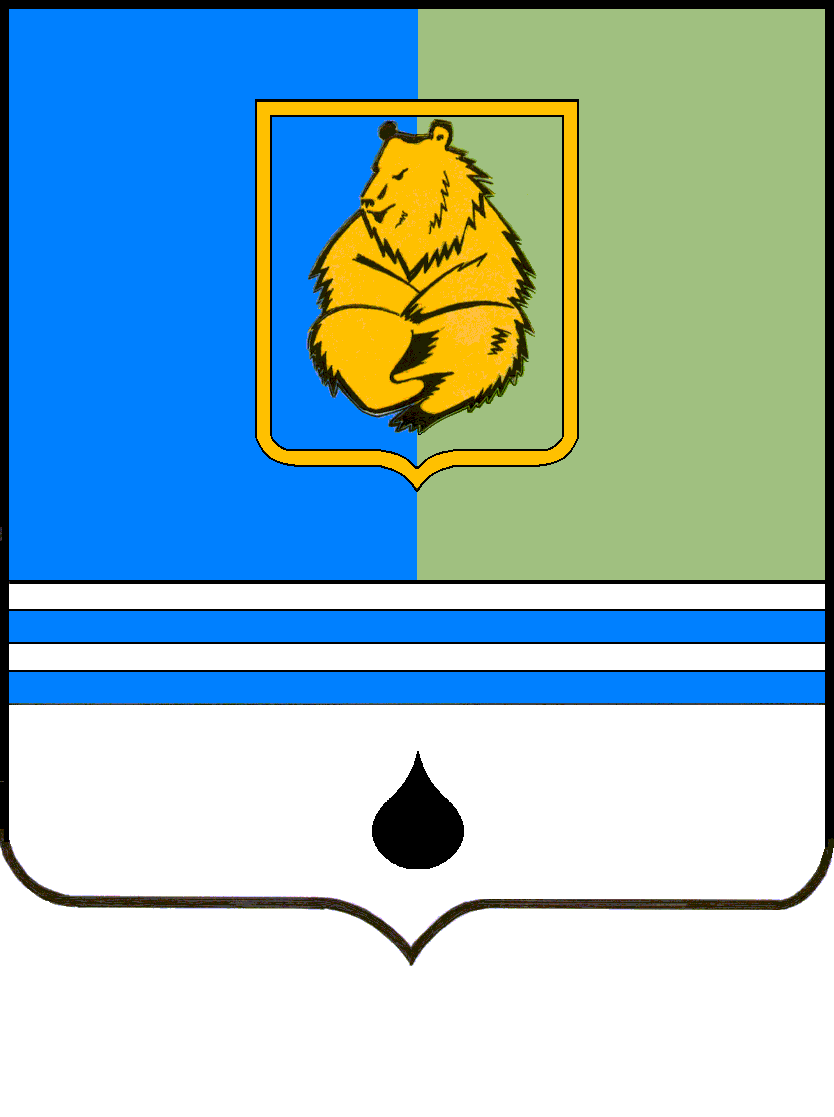 РЕШЕНИЕДУМЫ ГОРОДА КОГАЛЫМАХанты-Мансийского автономного округа – ЮгрыРЕШЕНИЕДУМЫ ГОРОДА КОГАЛЫМАХанты-Мансийского автономного округа – ЮгрыРЕШЕНИЕДУМЫ ГОРОДА КОГАЛЫМАХанты-Мансийского автономного округа – ЮгрыРЕШЕНИЕДУМЫ ГОРОДА КОГАЛЫМАХанты-Мансийского автономного округа – Югрыот [Дата документа]от [Дата документа]№ [Номер документа]№ [Номер документа]Председатель Думы города Когалыма[штамп ЭП подписывающего]А.Ю.Говорищева